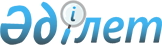 Об установлении размеров социальной помощи для отдельно взятой категории получателей к памятным датам и праздничным дням
					
			Утративший силу
			
			
		
					Решение маслихата Актогайского района Павлодарской области от 30 апреля 2014 года № 116/30. Зарегистрировано Департаментом юстиции Павлодарской области 30 апреля 2014 года № 3785. Утратило силу решением Актогайского районного маслихата Павлодарской области от 4 марта 2021 года № 11/3 (вводится в действие со дня его первого официального опубликования)
      Сноска. Утратило силу решением Актогайского районного маслихата Павлодарской области от 04.03. 2021 № 11/3 (вводится в действие со дня его первого официального опубликования).
      В соответствии с пунктом 2-3 статьи 6 Закона Республики Казахстан от 23 января 2001 года "О местном государственном управлении и самоуправлении в Республике Казахстан", пунктом 10 постановления Правительства Республики Казахстан от 21 мая 2013 года № 504 "Об утверждении Типовых правил оказания социальной помощи, установления размеров и определения перечня отдельных категорий нуждающихся граждан" Актогайский районный маслихат РЕШИЛ:
      1.  Установить размеры единовременной социальной помощи к памятным датам и праздничным дням для отдельно взятых категорий получателей, а именно:


      к 9 мая - Дню Победы:
      участникам и инвалидам Великой Отечественной войны (далее - ВОВ) в размере 500000 (пятьсот тысяч) тенге, а также продуктовый набор на сумму 5 (пять) месячных расчҰтных показателей (далее - МРП);
      лицам, приравненным по льготам и гарантиям к участникам ВОВ, а именно:
      бывшим несовершеннолетним узникам концлагерей, гетто и других мест приндительного содержания, созданных фашистами и их союзниками в период второй мировой войны – в размере 10 месячных расчетных показателей (далее – МРП);
      военнослужащим Советской Армии, принимавшим участие в боевых действиях в Афганистане - в размере 50000 (пятьдесят тысяч) тенге;
      лицам, принимавшим участие в ликвидации последствий катастрофы на Чернобыльской атомной электростанции (далее - АЭС) в 1986-1987 годах - в размере 50000 (пятьдесят тысяч) тенге;
      другим категориям лиц, приравненным по льготам и гарантиям к участникам войны, а именно:
      женам (мужьям) умерших инвалидов ВОВ и приравненных к ним инвалидов, а также женам (мужьям) умерших участников ВОВ, признавшихся инвалидами в результате общего заболевания, трудового увечья и других причин (за исключением противоправных), которые не вступали в другой брак - в размере 10 МРП;
      лицам, награжденным орденами и медалями бывшего Союза Советских Социалистических Республик (далее - СССР), за самоотверженный труд и безупречную воинскую службу в тылу годы ВОВ - в размере 10 МРП;
      лицам, проработавшим (прослужившим) не менее 6 месяцев с 22 июня 1941 года по 9 мая 1945 года и не награжденным орденами и медалями бывшего СССР за самоотверженный труд и безупречную воинскую службу в тылу в годы ВОВ - в размере 5 МРП;
      к 1 октября - Международному дню пожилых людей:
      лицам, достигшим пенсионного возраста, получающим минимальный размер пенсии и пособия, а именно:
      гражданам, получающим минимальный размер пенсии - в размере 1,2 МРП;
      гражданам в возрасте 80 и более лет - в размере 2,9 МРП;
      ко второму воскресению октября – Дню инвалидов Республики Казахстан:
      инвалидам, а именно:
      детям-инвалидам до 18 лет - в размере 2,3 МРП;
      инвалидам 1, 2 группы - в размере 2,3 МРП;
      инвалидам, имеющим несовершеннолетних детей - в размере 2,3 МРП;
      к 8 марта - Международному женскому дню:
      многодетным матерям из числа получателей государственной адресной социальной помощи или государственных пособий семьям, имеющим детей до 18 лет - в размере 2,4 МРП.
      Сноска. Пункт 1 с изменениями, внесенными решениями маслихата Актогайского района Павлодарской области от 28.10.2014 N 159/37 (вводится в действие по истечении десяти календарных дней после его первого официального опубликования); от 23.02.2015 N 170/40 (вводится в действие по истечении десяти календарных дней после его первого официального опубликования); от 26.09.2019 № 263/55 (вводится в действие по истечении десяти календарных дней после дня его первого официального опубликования).

      2.  Контроль за выполнением настоящего решения возложить на постоянную комиссию Актогайского районного маслихата по бюджетной политике и экономического развития региона.

      3.  Настоящее решение вводится в действие со дня его первого официального опубликования.


					© 2012. РГП на ПХВ «Институт законодательства и правовой информации Республики Казахстан» Министерства юстиции Республики Казахстан
				
      Председатель сессии

А. Уакбаева

      Секретарь маслихата

Т. Муканов

      "СОГЛАСОВАНО"
Исполняющий обязанности
акима Павлодарской
области
"18" апреля 2014 год

Д. Турганов
